О внесении изменений в постановление Администрации города Когалыма от 31.05.2012 №1257В соответствии с Федеральным законом от 06.10.2003 №131-ФЗ «Об общих принципах организации местного самоуправления в Российской Федерации», Уставом города Когалыма, в связи с кадровыми изменениями:1. В постановление Администрации города Когалыма от 31.05.2012 №1257 «Об организации деятельности добровольной пожарной охраны в городе Когалыме» внести следующие изменения:1.1. в пункте 2  постановления слова «Когалымского гарнизона пожарной охраны (Р.Р.Сафиуллин)» заменить словами «Когалымского местного пожарно-спасательного гарнизона ХМАО-Югры (М.Г.Ариев)»;1.2. в подпункте 2.1 пункта 2 постановления после слова «первоначальной» добавить слово «подготовки»;1.3. в подпункте 2.3 пункта 2 постановления слова «противопожарной службы города Когалыма» заменить словами «Когалымского местного пожарно-спасательного гарнизона ХМАО-Югры»;1.4. в пункте 3 постановления слова «отделу надзорной деятельности по городу Когалыму управления надзорной деятельностью Главного управления МЧС России по Ханты-Мансийскому автономному округу-Югре (С.А.Кравченко)» заменить словами «Когалымского местного пожарно-спасательного гарнизона ХМАО-Югры (М.Г.Ариев)».2. Отделу по делам гражданской обороны и чрезвычайным ситуациям Администрации города Когалыма (С.А.Ларионов) направить в юридическое управление Администрации города Когалыма текст постановления, его реквизиты, сведения об источнике официального опубликования в порядке и сроки, предусмотренные распоряжением Администрации города Когалыма               от 19.06.2013 №149-р «О мерах по формированию регистра муниципальных нормативных правовых актов Ханты-Мансийского автономного округа – Югры» для дальнейшего направления в Управление государственной регистрации нормативных правовых актов Аппарата Губернатора Ханты-Мансийского автономного округа - Югры.3. Опубликовать настоящее постановление в газете «Когалымский вестник» и сетевом издании «Когалымский вестник»: KOGVESTI.RU. Разместить настоящее постановление на официальном сайте Администрации города Когалыма в информационно-телекоммуникационной сети «Интернет» (www.admkogalym.ru).4. Контроль за выполнением постановления возложить на заместителя главы города Когалыма А.М.Качанова.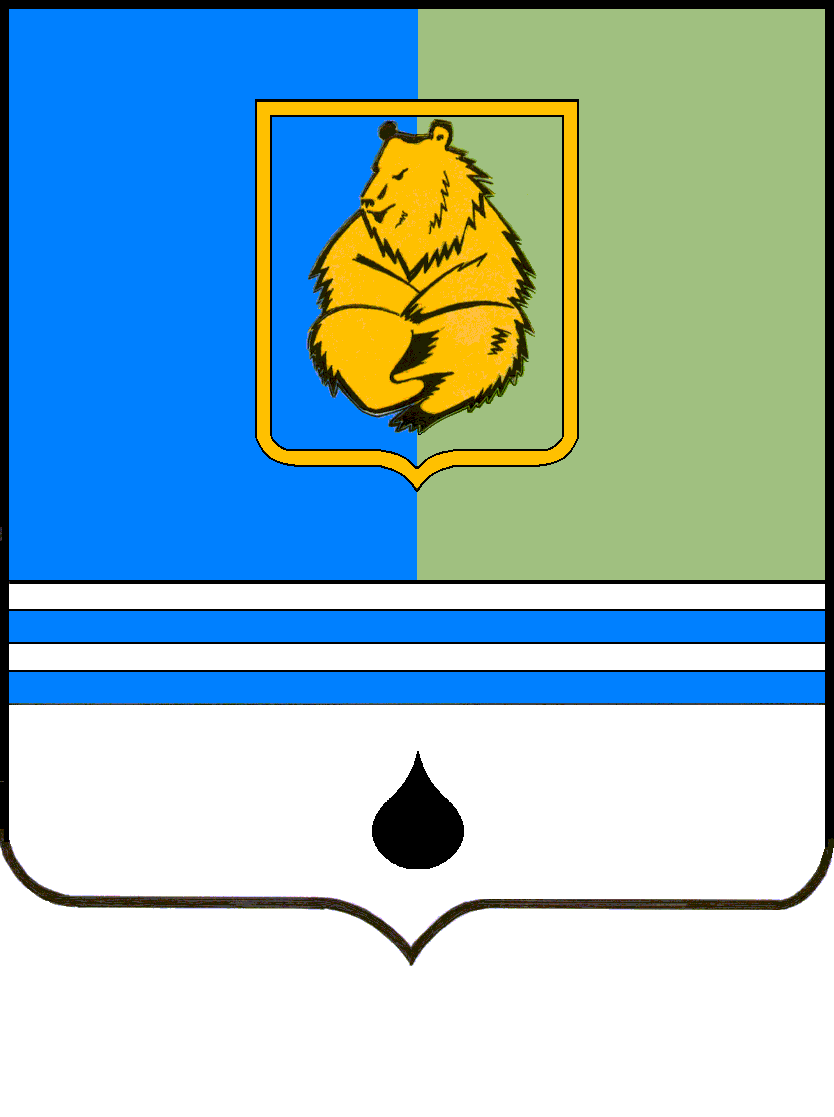 ПОСТАНОВЛЕНИЕАДМИНИСТРАЦИИ ГОРОДА КОГАЛЫМАХанты-Мансийского автономного округа - ЮгрыПОСТАНОВЛЕНИЕАДМИНИСТРАЦИИ ГОРОДА КОГАЛЫМАХанты-Мансийского автономного округа - ЮгрыПОСТАНОВЛЕНИЕАДМИНИСТРАЦИИ ГОРОДА КОГАЛЫМАХанты-Мансийского автономного округа - ЮгрыПОСТАНОВЛЕНИЕАДМИНИСТРАЦИИ ГОРОДА КОГАЛЫМАХанты-Мансийского автономного округа - Югрыот [Дата документа]от [Дата документа]№ [Номер документа]№ [Номер документа]